SUPPORT RESOURCES:  SITE PLAN (Complete if #24 was answered or if you are using sub-numbers):MAP (Scan or attach copy of map showing exact location of resources):25. (continued) COMMENTS/HISTORICAL INFORMATION (e.g., culturally or historically significant graves, surnames present, non-native plants and flowers observed, types of monuments, stone cutter’s marks or manufacturing information, etc.): (continued) ADDITIONAL IMAGES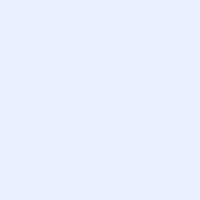 Caption:       Caption:       KENTUCKY HISTORIC PROPERTIES COUNTY:  CEMETERY SURVEY FORM 2020-2RESOURCE NUMBER:   EVALUATION: CONDITION:  NAME OF RESOURCE:How Determined:   ADDRESS/LOCATION:OWNER CONTACT (if known):OWNERSHIP TYPE: Private   Religious Group   Nonprofit                  Corporate   City/County   OtherGEOGRAPHIC DATA:  FIELD RECORDER/AFFILIATION:DATE RECORDED:       SPONSOR/INITIATION:  Sponsor Name:       PREVIOUSLY RECORDED:         REPORT/NR REFERENCE:       PRIMARY FUNCTION:BURIAL DATES:  Earliest Estimated:    Latest Estimated:    Documented:       ESTIMATED NUMBER OF REPRESENTATIVE YEARS:     Before 1800                    1900 to 1924     1800 to 1824                  1925 to 1949     1825 to 1849                  1950 to 1974     1850 to 1874                  1975 to 1999     1875 to 1899                  2000 to presentCEMETERY TYPE: Memorial Park    Religious    Family                    Community    Military (not National)                    National    Municipal    “Rural Movement”            Company Town    Epidemic    Fraternal Order   Potter’s Field    Prison/Institutional                           Other:      ETHNIC GROUPS INTERRED: White      African-American     Asian                  American Indian     Other:      DIMENSIONS:      Approximate AcreageCURRENT STATUS: CEMETERY CONDITION: MARKER CONDITION: MARKER MATERIALS: native limestone     native sandstone                    marble      concrete     wood     metal                          dressed limestone    brick     ceramic                other:      ENCLOSURE MATERIALS:  none present/surviving     wire fence                   wrought iron or steel     wood post or plank         picket or rail     stone wall     brick wall                concrete wall     brush/hedge                                 other:      NUMBER OF BURIALS OBSERVED: Approximate # of markers      # of burial structures (e.g., Mausoleums)      SUSPECTED UNMARKED GRAVES:   Yes    NoMILITARY INTERNMENTS:  Revolutionary War    War of 1812                        Mexican War    Civil War                                         Spanish American War     WWI    WWII           Korean War    Vietnam WarORIENTATION:Of Cemetery      Of Burials      COMMENTS/HISTORICAL INFORMATION (Complete on Continuation Sheet)PHOTO (Place Additional Photos below under 26 cont’d)SITE PLAN KEYNAME OF RESOURCEFUNCTIONCONSTRUCTION DATEMETHOD/MATERIAL